MODÈLE DE JOURNAL DES MÉDICAMENTS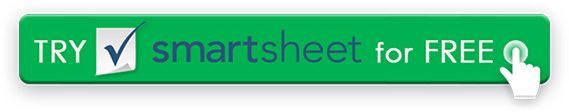 MÉDICAMENTDOSAGEQUAND PRENDREQUAND PRENDREQUAND PRENDREQUAND PRENDREAVEC ou SANS NOURRITURELES MÉDICAMENTS CONTRE LES MALADIES TRAITENTDATE DE DÉBUTDATE D'ARRÊTMÉDECIN PRESCRIPTEUREFFETS SECONDAIRES NOTÉSMÉDICAMENTDOSAGEMATINMIDISOIRNUITAVEC ou SANS NOURRITURELES MÉDICAMENTS CONTRE LES MALADIES TRAITENTDATE DE DÉBUTDATE D'ARRÊTMÉDECIN PRESCRIPTEUREFFETS SECONDAIRES NOTÉSDÉMENTITous les articles, modèles ou informations fournis par Smartsheet sur le site Web sont fournis à titre de référence uniquement. Bien que nous nous efforcions de maintenir les informations à jour et correctes, nous ne faisons aucune déclaration ou garantie d'aucune sorte, expresse ou implicite, quant à l'exhaustivité, l'exactitude, la fiabilité, la pertinence ou la disponibilité en ce qui concerne le site Web ou les informations, articles, modèles ou graphiques connexes contenus sur le site Web. Toute confiance que vous accordez à ces informations est donc strictement à vos propres risques.